A:  Board action is required.  I:  Listed for information only.	NATA Committee Report 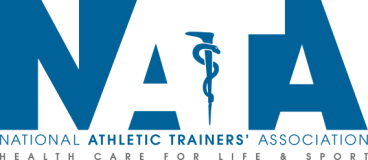 NATA Committee ReportCommittee NameReport date:NATA Committee ReportCommittee NameReport date:NATA Committee ReportCommittee NameChair:NATA Committee ReportCommittee NameSubmitted by:What current projects is the committee working on? Make sure to identify which strategic goal(s) they align with.Attached is the current Strategic Plan. What current projects is the committee working on? Make sure to identify which strategic goal(s) they align with.Attached is the current Strategic Plan. What current projects is the committee working on? Make sure to identify which strategic goal(s) they align with.Attached is the current Strategic Plan. What current projects is the committee working on? Make sure to identify which strategic goal(s) they align with.Attached is the current Strategic Plan. What current projects is the committee working on? Make sure to identify which strategic goal(s) they align with.Attached is the current Strategic Plan. What current projects is the committee working on? Make sure to identify which strategic goal(s) they align with.Attached is the current Strategic Plan. Board Action (A)/
Information (I)PROJECT/ACTIONSTarget Completion DateWhich strategic goal does the project relate to? (i.e, A 1, 
E 3, D 2)

What is the objective of this project or action?COMMENTS